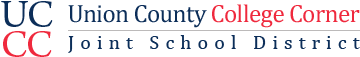 107 Layman Street ∙ Liberty, Indiana 47353 ∙ Phone: 765-458-7471 ∙Fax 765-458-5647Website: www.uc.k12.in.usPosition:Long-Term (11 weeks) ELA Substitute TeacherSchool(s):Union County Middle SchoolPosting Date:July 27, 2020Closing Date:Aug. 5, 2020Start Date:2020-21 School YearRequirements:Indiana Teaching license preferredPreferred:Experience in teachingExperience in ELADuties:To follow lesson plans provided by the ELA Teacher in her absence.To provide structure and discipline to the classroom.To oversee the supplies and their distribution.To take accurate attendance.To communicate with the teacher, students, and parents appropriately.Application can be found hereApplication can be found herePlease send inquires to:stewart.durham@uc.k12.in.us